Publicado en Madrid el 24/09/2021 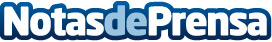 Tendencia 'High-Masking' junto a la marca coreana BoutijourEl uso de mascarillas que aporten beneficios reafirmantes, calmantes, hidratantes e iluminadores instantáneos, se impone cuando se trata de lucir una piel perfecta ante un eventoDatos de contacto:Patricia Alonso93 697 1730Nota de prensa publicada en: https://www.notasdeprensa.es/tendencia-high-masking-junto-a-la-marca Categorias: Nacional Industria Farmacéutica Moda Sociedad Consumo http://www.notasdeprensa.es